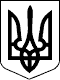 ОКРУЖНИЙ АДМІНІСТРАТИВНИЙ СУД МІСТА КИЄВА01051, м. Київ, вул. Болбочана Петра 8, корпус 1У Х В А Л Апро відкриття провадження у справі05 березня 2018 року м. Київ№ 826/3441/18 Окружний адміністративний суд міста Києва у складі судді Вєкуа Н.Г., ознайомившись з позовною заявою і доданими до неї матеріаламиза позовом  ОСОБА_1 доКиївської міської ради про визнання протиправним та скасування рішення, зобов'язання вчинити дії , В С Т А Н О В И В:До Окружного адміністративного суду міста Києва звернулась ОСОБА_1 з позовом до Київської міської ради, в якому просить визнати протиправним та скасувати Рішення Київської міської ради № 141/2363 "Про затвердження детального плану території в межах вулиці Саперно-Слобідської, проспекту Науки у Голосіївському районі міста Києва" від   06.04.2017.Підставою для звернення позивача до суду стало те, що оскаржуваним рішенням, затверджено детальний план території на якій знаходиться земельна ділянка, яка належить позивачу на праві приватної власності, а отже дане рішення напряму зачіпає права та законні інтереси позивача.Спір виник із публічно-правових відносин, у яких Київська міська рада є суб'єктом владних повноважень.Особливості провадження у справах щодо оскарження нормативно-правових актів органів виконавчої влади, Верховної Ради Автономної Республіки Крим, органів місцевого самоврядування та інших суб'єктів владних повноважень визначені ст. 264 Кодексу адміністративного судочинства України.Правила цієї статті згідно п. 2 ч. 1 ст. 264 Кодексу адміністративного судочинства України поширюються на розгляд адміністративних справ щодо законності та відповідності правовим актам вищої юридичної сили нормативно-правових актів міністерств, інших центральних органів виконавчої влади, Ради міністрів Автономної Республіки Крим, місцевих державних адміністрацій, органів місцевого самоврядування, інших суб'єктів владних повноважень.З урахуванням вимог позивача про визнання протиправним та скасування Рішення Київської міської ради № 141/2363 "Про затвердження детального плану території в межах вулиці Саперно-Слобідської, проспекту Науки у Голосіївському районі міста Києва" від    06.04.2017, адміністративну справу належить розглядати з урахуванням особливостей визначених ст. 264-265 Кодексу адміністративного судочинства України.Зазначений спір згідно з ст. 19 Кодексу адміністративного судочинства України               (далі - КАС України) відноситься до компетенції адміністративних судів та має розглядатись у порядку адміністративного судочинства.Позовна заява відповідає вимогам ст.ст.  160-161, 172 КАС України  та, відповідно до положень ст.ст.12,  257 КАС України, справа має розглядатися за правилами загального позовного провадження.Керуючись ст.ст. 12, 79-80, 94, 162, 171-172, 241-243, 248, 256-257 Кодексу адміністративного судочинства України, суд -У Х В А Л И В:1. Відкрити провадження в адміністративній справі, яка буде розглядатись суддею Вєкуа Н.Г. в порядку загального позовного провадження.2. Призначити підготовче засідання на 19 квітня 2018 року об 15:30 год., що відбудеться в приміщенні Окружного адміністративного суду міста Києва за адресою: м.  Київ, вул. Велика Васильківська, 81-А, зал судового засідання № 124.3. Явку повноважних представників сторін у судове засідання визнати обов'язковою.4. Зобов'язати відповідача згідно з ст. 264 Кодексу адміністративного судочинства України опублікувати оголошення про відкриття провадження в адміністративній справі щодо оскарження  рішення Київської міської ради № 141/2363 "Про затвердження детального плану території в межах вулиці Саперно-Слобідської, проспекту Науки у Голосіївському районі міста Києва" від    06.04.2017 у виданні, в якому цей акт був або мав бути офіційно оприлюднений. Оголошення повинно містити вимоги позивача щодо оскаржуваного акта, реквізити нормативно-правового акта, дату, час і місце судового розгляду адміністративної справи. Оголошення має бути опубліковано не пізніш як за сім днів до підготовчого засідання, а у випадку, визначеному частиною десятою цієї статті, - у строк, визначений судом.5. Запропонувати відповідачу подати до суду у п'ятнадцятиденний строк з дня вручення даної ухвали про відкриття провадження у справі відзив на позовну заяву (відзив) та докази, які підтверджують обставини, на яких ґрунтуються заперечення відповідача, а також документи, що підтверджують надіслання (надання) відзиву і доданих до нього доказів позивачу. В судове засідання надати оригінали і належним чином засвідчені копії документів, на підставі яких він діє.6. Звернути увагу сторін, що письмові докази, які подаються до суду мають бути оформлені відповідно до вимог ст. 94 КАС України, зокрема, вони подаються в оригіналі або в належним чином засвідченій копії, а якщо для вирішення спору має значення лише частина документа, подається засвідчений витяг з нього. Копії документів вважаються засвідченими належним чином, якщо їх засвідчено в порядку, встановленому чинним законодавством, зокрема, учасник справи підтверджує відповідність копії письмового доказу оригіналу, який знаходиться у нього, своїм підписом із зазначенням дати такого засвідчення.                        7. Повідомити відповідача про можливість отримання безпосередньо в суді позовної заяви та доданих до неї матеріалів.8. Повідомити позивача про його право надати відповідь на відзив відповідача протягом п'яти днів з дня отримання відзиву на позовну заяву.9. Роз'яснити відповідачу, що в разі ненадання ним відзиву на позовну заяву справа буде вирішена на підставі наявних в ній доказів. У разі неподання відповідачем відзиву на позовну заяву буде вважатися, що позов ним визнано.10. Звернути увагу відповідача, що відзив на позовну заяву (відзив) повинен відповідати вимогам ч.ч. 2-4   ст. 162 КАС України.11. Повідомити сторін, що вони можуть отримати інформацію по справі, що розглядається за веб-адресою сторінки на офіційному веб-порталі судової влади України в мережі Інтернет http://adm.ki.court.gov.ua/sud2670/.12. Звернути увагу сторін, що у разі невиконання процесуальних обов'язків, зокрема ухилення від вчинення дій, покладених судом на учасника судового процесу; або зловживання процесуальними правами, вчинення дій або допущення бездіяльності з метою перешкоджання судочинству суд, відповідно до  ст. 149 КАС України, може застосувати заходи процесуального примусу шляхом постановлення ухвали про стягнення в дохід Державного бюджету України з відповідної особи штрафу у сумі від 0,3 до трьох розмірів прожиткового мінімуму для працездатних осіб.13. Копію ухвали невідкладно надіслати сторонам в порядку ст. 126 Кодексу адміністративного судочинства України.Ухвала набирає законної сили з моменту її підписання суддею та оскарженню не підлягає.Суддя                                                                                                                               Н.Г. ВєкуаІнформація про процесуальні права і обов'язки осіб, які беруть участь у справі.Відповідно до ст.ст. 44, 47 КАС України учасники справи мають рівні процесуальні права та обов'язки. Учасники справи зобов'язані добросовісно користуватися належними їм процесуальними правами і неухильно виконувати процесуальні обов'язки. Учасники справи мають право: 1) ознайомлюватися з матеріалами справи, робити з них витяги, копії, одержувати копії судових рішень; 2) подавати докази; брати участь у судових засіданнях, якщо інше не визначено законом; брати участь у дослідженні доказів; ставити питання іншим учасникам справи, а також свідкам, експертам, спеціалістам; 3) подавати заяви та клопотання, надавати пояснення суду, наводити свої доводи, міркування щодо питань, які виникають під час судового розгляду, і заперечення проти заяв, клопотань, доводів і міркувань інших осіб; 4) ознайомлюватися з протоколом судового засідання, записом фіксування судового засідання технічними засобами, робити з них копії, подавати письмові зауваження з приводу їх неправильності чи неповноти; 5) оскаржувати судові рішення у визначених законом випадках; 6) користуватися іншими визначеними законом процесуальними правами. Учасники справи можуть за власний рахунок додатково замовити та отримати в суді засвідчені копії документів і витяги з них. Учасники справи зобов'язані: 1) виявляти повагу до суду та до інших учасників судового процесу; 2) сприяти своєчасному, всебічному, повному та об'єктивному встановленню всіх обставин справи; 3) з'являтися в судове засідання за викликом суду, якщо їх явка визнана судом обов'язковою; 4) подавати наявні у них докази в порядку та строки, встановлені законом або судом, не приховувати докази; 5) надавати суду повні і достовірні пояснення з питань, які ставляться судом, а також учасниками справи в судовому засіданні; 6) виконувати процесуальні дії у встановлені законом або судом строки; 7) виконувати інші процесуальні обов'язки, визначені законом або судом. За введення суду в оману щодо фактичних обставин справи винні особи несуть відповідальність, встановлену законом. Документи (в тому числі процесуальні документи, письмові та електронні докази тощо) можуть подаватися до суду, а процесуальні дії вчинятися учасниками справи в електронній формі з використанням Єдиної судової інформаційно-телекомунікаційної системи, за винятком випадків, визначених цим Кодексом. Процесуальні документи в електронній формі мають подаватися учасниками справи до суду з використанням Єдиної судової інформаційно-телекомунікаційної системи шляхом заповнення форм процесуальних документів відповідно до Положення про Єдину судову інформаційно-телекомунікаційну систему. Учасник справи звільняється від обов'язку надсилати іншим учасникам справи або подавати до суду копії документів відповідно до кількості учасників справи, якщо він подає документи до суду в електронній формі. У такому разі копії відповідних документів іншим учасникам справи направляє суд. Якщо обсяг документів є надмірним, суд направляє учасникам справи тільки копії процесуальних документів та повідомлення про можливість ознайомитися з іншими матеріалами в приміщенні суду або через Єдину судову інформаційно-телекомунікаційну систему. Якщо документи подаються учасниками справи до суду або надсилаються іншим учасникам справи в електронній формі, такі документи скріплюються електронним цифровим підписом учасника справи (його представника). Якщо документи подаються учасниками справи до суду або надсилаються іншим учасникам справи в паперовій формі, такі документи скріплюються власноручним підписом учасника справи (його представника). Якщо позов, апеляційна, касаційна скарга подані до суду в електронній формі, позивач, особа, яка подала скаргу мають подавати до суду заяви по суті справи, клопотання та письмові докази виключно в електронній формі, крім випадків, коли судом буде надано дозвіл на їх подання в паперовій формі.Крім прав та обов'язків, визначених у статті 44 цього Кодексу, позивач має право на будь-якій стадії судового процесу відмовитися від позову. Позивач має право змінити предмет або підстави позову, збільшити або зменшити розмір позовних вимог шляхом подання письмової заяви до закінчення підготовчого засідання або не пізніше ніж за п'ять днів до першого судового засідання, якщо справа розглядається в порядку спрощеного позовного провадження. У разі направлення справи на новий розгляд до суду першої інстанції зміна предмета, підстав позову не допускаються, крім випадків, визначених цією статтею. Зміна предмета або підстав позову при новому розгляді справи допускається в строки, встановлені частиною першою цієї статті, лише у випадку, якщо це необхідно для захисту прав позивача у зв'язку із зміною фактичних обставин справи, що сталася після закінчення підготовчого засідання, або, якщо справа розглядалася за правилами спрощеного позовного провадження - початку першого судового засідання при первісному розгляді справи. Крім прав та обов'язків, визначених у статті 44 цього Кодексу, відповідач має право визнати позов повністю або частково, подати відзив на позовну заяву. Сторони можуть досягнути примирення на будь-якій стадії судового процесу, що є підставою для закриття провадження в адміністративній справі. Суд не приймає відмови позивача від позову, визнання позову відповідачем і не визнає умов примирення сторін, якщо ці дії суперечать закону або порушують чиї-небудь права, свободи чи інтереси. У разі подання будь-якої заяви, визначеної частиною першою або третьою цієї статті, до суду подаються докази направлення копії такої заяви та доданих до неї документів іншим учасникам справи. У разі неподання таких доказів суд не приймає до розгляду та повертає заявнику відповідну заяву, про що зазначає у судовому рішенні. Відповідач, який не є суб'єктом владних повноважень, може пред'явити зустрічний позов відповідно до положень статті 177 цього Кодексу.Категорія справи № Начало формы826/3441/18Конец формыНадіслано судом: 05.03.2018. Зареєстровано: 05.03.2018. Оприлюднено: 07.03.2018.